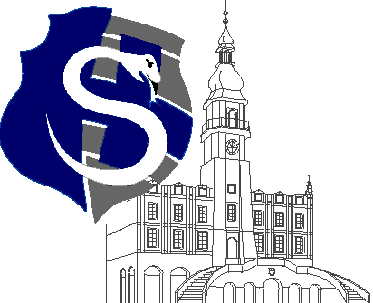 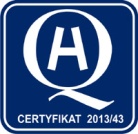 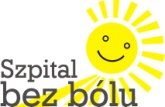 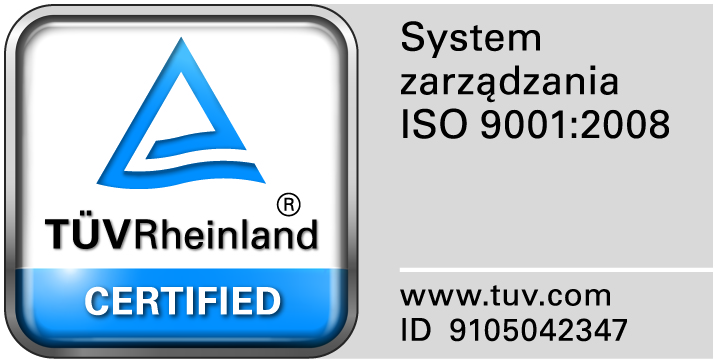 	                                                                                       Zamość, dnia 14 czerwca 2019r.								Do  Wszystkich WykonawcówDot: Zapytania ofertowego na  usługę odbioru, transportu i utylizacji odpadów medycznychWYJAŚNIENIA  Zamawiający przesyła treść pytań nadesłanych do w/w postępowania wraz z odpowiedziamiPytanie nr 1  Prosimy o sprawdzenie poprawności zapisu w treści zapytania i formularza ofertowego oraz umowy z zakresie ilości wytwarzanych odpadów.Odpowiedź: Zamawiający zmienia zapis w § 1 pkt. 1 projektu umowy dotyczący ilości odpadów . Zmieniony projekt umowy udostępniamy na naszej stronie internetowej.Pytanie nr 2   Prosimy o zmianę zapisu w §4 ust. 2 wzoru umowy na zapis o treści: „W przypadku rozwiązania umowy przez Zamawiającego z przyczyn podanych w ust. 1, Zamawiającemu przysługuje kara umowna w wysokości 10% wartości niezrealizowanej części umowy.”Odpowiedź: Zamawiający zmienia zapisy projektu umowy w § 4. Zmieniony projekt umowy udostępniamy na naszej stronie internetowej.Pytanie nr 3   Prosimy o przesunięcie terminu składania ofert na dzień 18.06.2019 r.Odpowiedź: Wyrażamy zgodę .  Termin składania ofert :do dnia 18.06.2019r. do godz. 11.00Otwarcie ofert odbędzie się dnia 18.06.2019r. o godz. 11:15  